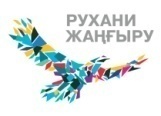 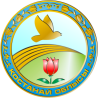 БАСПАСӨЗ ХАБАРЛАМАСЫАқын, жазушы, журналист, Қазақстан Жазушылар одағының мүшесі Ақылбек Шаяхметовтің шығармашылық кешіӨтетін уақыты: 2021 жылғы 17 маусым, сағат 16:00-деӨтетін орны: Қостанай қаласы, Юбилейный шағын ауданы, 56 («Жастар Сарайы» ғимараты)17 маусым күні «Жастар сарайында» ақын, жазушы, журналист, Қазақстан Жазушылар одағының мүшесі Ақылбек Шаяхметовтің шығармашылық кеші өтеді.Іс-шараны ұйымдастырушы – «Қостанай облысы әкімдігінің мәдениет басқармасы» ММ.Ақылбек Шаяхмет – белгілі қазақ жазушысы, журналист-публицист, ақын, драматург, аудармашы, Қазақстанның құрметті журналисі, халықаралық шығармашылық Академиясының корреспондент мүшесі, ҚР Мәдениет қайраткері.Ол 1951 жылы 17 маусымда Қостанай облысы Жітіқара ауданы Забелов ауылында дүниеге келген.Шығармашылық кешке белгілі қоғам, мәдениет және өнер қайраткерлері қатысады.Облыстың электрондық және баспа БАҚ журналистерін осы іс-шараға қатысуға және ақпараттық қолдау көрсетуге шақырамыз.Қосымша ақпарат бойынша тел.: 8 /7142/ 560-129ПРЕСС-РЕЛИЗТворческийвечерпоэта,писателя, журналиста,членаСоюзаписателейКазахстанаАкылбекаШаяхметоваДата проведения:17 июня2021 года, в 16.00 часов.Место проведения:Город Костанай, Жастар Сарайы (Дворец молодёжи), микрорайон Юбилейный, здание 5617 июнявоДворцеМолодежисостоитсятворческийвечерпоэта, писателя, журналиста, членаСоюзаписателейКазахстанаАкылбека ШаяхметоваОрганизаторы мероприятия: ГУ «УправлениекультурыакиматаКостанайскойобласти».Акылбек Шаяхмет – известныйказахскийписатель, журналист-публицист, поэт, драматург, переводчик. Родился 17 июня 1951 года в селеЗабеловкаЖитикаринскогорайонаКостанайскойобласти. А.К.Шаяхметпочетный журналист Казахстана, член-корреспондент МеждународнойАкадемиитворчества, культурныйдеятельРК.Втворческомвечерепринимутучастиеобщественныедеятели, известныедеятеликультуры и искусства.Приглашаемжурналистовэлектронных и печатных СМИ области принять участие в этоммероприятии и оказатьинформационнуюподдержкуданномумероприятию.Дополнительная информация по тел.: 8 /7142/ 560-129